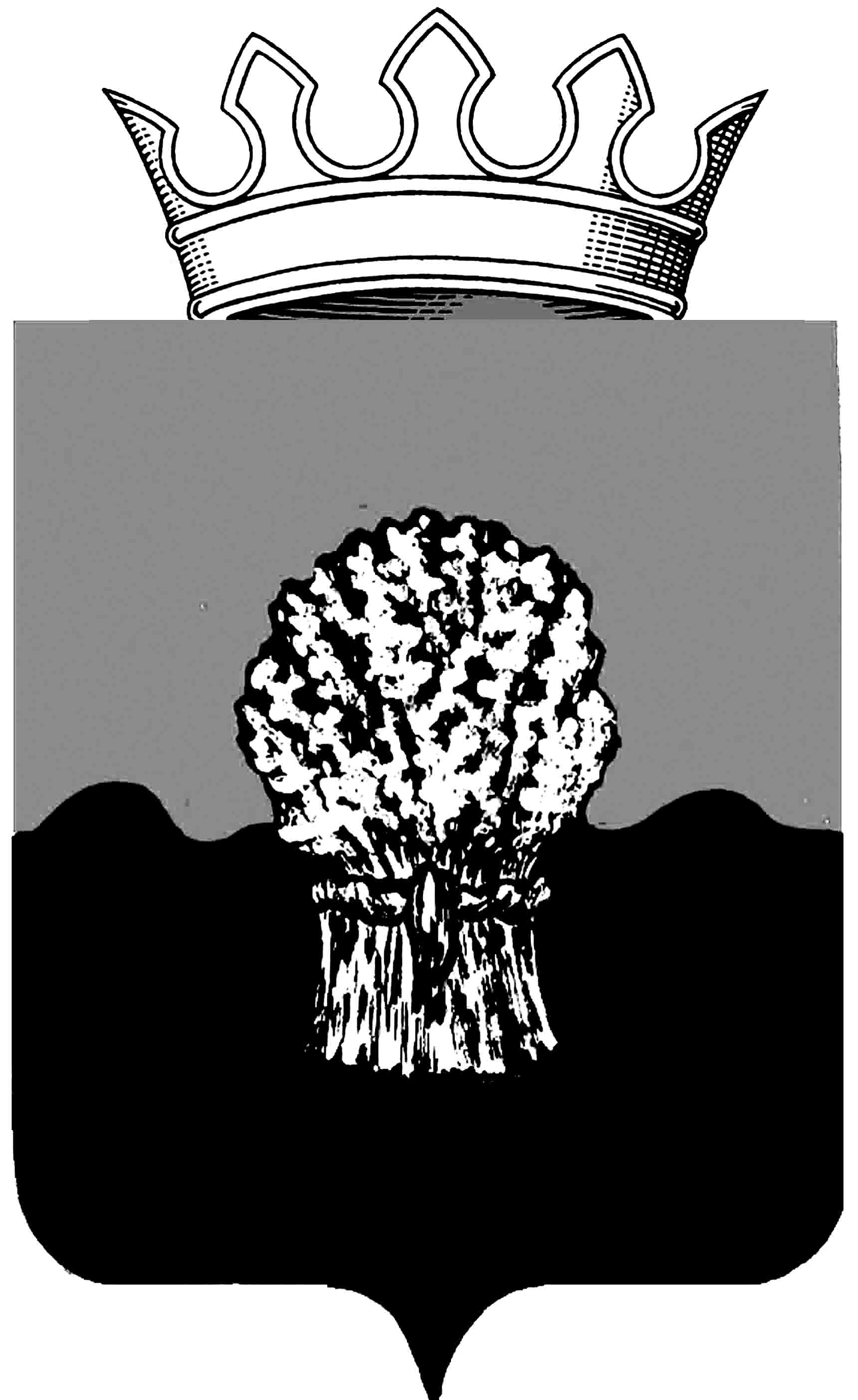 АДМИНИСТРАЦИЯ Сызранского района Самарской областиПОСТАНОВЛЕНИЕ«__»___________ 2021 г.						  № _____О внесении изменений в административный регламент по предоставлению муниципальной услуги «Предоставление земельных участков из муниципальной собственности муниципального района Сызранский Самарской области в аренду без торгов»,утвержденный постановлением администрацииСызранского района от 26.05.2016 № 585Рассмотрев протест прокурора Сызранского района от 24.02.2021 № 07-03-2020/Прдп20-21-120360041, в соответствии с Федеральным законом Российской Федерации от 27.07.2010 № 210-ФЗ «Об организации предоставления государственных и муниципальных услуг», Федеральным законом Российской Федерации от 27.12.2019 № 472-ФЗ «О внесении изменений в Федеральный закон «Об организации предоставления государственных и муниципальных услуг», Федеральным законом Российской Федерации от 06.10.2003 № 131-ФЗ «Об общих принципах организации местного самоуправления в Российской Федерации», Уставом муниципального района Сызранский Самарской области, принятым решением Собрания представителей Сызранского района Самарской области от 03.07.2014 № 28, администрация Сызранского районаПОСТАНОВЛЯЕТ:1. Внести в Таблицу 1 административного регламента по предоставлению муниципальной услуги «Предоставление земельных участков из муниципальной собственности муниципального района Сызранский Самарской области в аренду без торгов» (далее – административный регламент), утвержденного постановлением администрации Сызранского района от 26.05.2016 № 585, следующие  изменения:1.1. Пункт 6 изложить в следующей редакции:«6) лицо, с которым был заключен договор аренды земельного участка, в отношении земельного участка, образованного из земельного участка, государственная собственность на который не разграничена, в том числе предоставленного для комплексного развития территории, если иное не предусмотрено пунктом 9 настоящего столбца;»;1.2. Пункт 7 изложить в следующей редакции:«7) юридические лица в соответствии с распоряжением Губернатора Самарской области, принявшие на себя обязательство по завершению строительства объектов незавершенного строительства и исполнению обязательств застройщика перед гражданами, денежные средства которых привлечены для строительства многоквартирных домов и права которых нарушены, которые включены в реестр пострадавших граждан в соответствии с Федеральным законом от 30 декабря 2004 года № 214-ФЗ «Об участии в долевом строительстве многоквартирных домов и иных объектов недвижимости и о внесении изменений в некоторые законодательные акты Российской Федерации», по завершению строительства многоквартирных домов и (или) иных объектов недвижимости, сведения о которых включены в единый реестр проблемных объектов в соответствии с указанным Федеральным законом, для строительства (создания) многоквартирных домов и (или) жилых домов блокированной застройки, состоящих из трех и более блоков;»;1.3. Пункт 8 изложить в следующей редакции:«8) члены садоводческого или огороднического товарищества, созданного гражданами, в отношении садового или огородного земельного участка, образованного из земельного участка, предоставленного указанному садоводческому или огородническому товариществу, за исключением земельных участков общего назначения;»;1.4. Пункт 9 изложить в следующей редакции:«9) граждане, являющиеся правообладателями садовых или огородных земельных участков в границах территории ведения гражданами садоводства или огородничества для собственных нужд с множественностью лиц на стороне арендатора (в случае, если необходимость предоставления указанного земельного участка таким гражданам предусмотрена решением общего собрания членов садоводческого или огороднического некоммерческого товарищества, осуществляющего управление имуществом общего пользования в границах такой территории) в отношении ограниченного в обороте земельного участка, являющегося земельным участком общего назначения, расположенного в границах территории ведения гражданами садоводства или огородничества для собственных нужд;»;1.5. В пункте 15 слова «дачного хозяйства» исключить;1.6. Пункт 21 изложить в следующей редакции:«21) лицо, с которым заключено концессионное соглашение, соглашение о государственно-частном партнерстве либо соглашение о муниципально-частном партнерстве, в отношении земельного участка, необходимого для осуществления деятельности, предусмотренной данными соглашениями;»;1.7. Дополнить пунктом 32 следующего содержания:«32)  лицо, предусмотренное Федеральным законом «О публично-правовой компании «Единый заказчик в сфере строительства» и о внесении изменений в отдельные законодательные акты Российской Федерации», в отношении земельного участка для обеспечения выполнения инженерных изысканий, архитектурно-строительного проектирования, строительства, реконструкции, капитального ремонта, сноса объектов капитального строительства, включенных в программу деятельности публично-правовой компании «Единый заказчик в сфере строительства» на текущий год и плановый период в соответствии с Федеральным законом «О публично-правовой компании «Единый заказчик в сфере строительства» и о внесении изменений в отдельные законодательные акты Российской Федерации»».2. Официально опубликовать настоящее постановление в газете «Красное Приволжье».        	3.   Настоящее постановление вступает в силу со дня его официального опубликования.Глава муниципального района Сызранский                         В.А. Кузнецова